Attachment 3: Modification Request MemoModification Request MemoDATE: [Date]Purpose of Request: The purpose of this action is to seek the approval to modify Task Order [Task Order Number] entitled, “[Task Order Name]” under the CMS Alliance to Modernize Healthcare FFRDC Contract. The CURF number is [Insert CURF Number].Period of Performance:Current:	[Current Period of Performance]Proposed:	[“No Change” or New Period of Performance]Value of Modification:Background and Need: Describe the requirements that have changed necessitating a modification. [Requirements]Appropriateness to the Health FFRDC: Indicate and describe below the aspects of the special FFRDC relationship that are needed to perform this additional tasking successfully.Select the aspect(s) of the special FFRDC relationship that are needed to perform this additional tasking successfully.Briefly describe how the special qualities are needed for the FFRDC to accomplish the requirements most effectively. Address each of the special qualities individually and with specific reference to the work that will be performed.[Description]Strategic Alignment and Outcomes: Briefly indicate how the new tasking aligns, changes, or updates the Agency strategic objective(s) and indicate any additional outcome(s) resulting from this tasking and associated performance measures.[Strategic Alignment]Approvals for Requests from CMS Offices/OrganizationsApprovals for Requests from HHS or Other AgenciesSubmit the following attachments with the Modification Request Memo:1. Revised Statement of Work with Track Changes2. IGCE for New WorkDepartment of Health & Human ServicesCenters for Medicare & Medicaid Services7500 Security BoulevardBaltimore, Maryland 21244-1850YOUR OFFICE OR COMPONENT NAME HERE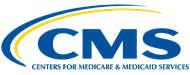 Year(s) affected by the ChangeCurrent ValueProposedChange in ValueBase [dates of POP][Current value][“No Change” or proposed value][“No Change” or proposed additional]OY1OY2OY3OY4Y/NAspectObjectivity & IndependenceFreedom from Conflicts of InterestSpecial Access to Sensitive or Proprietary InformationQuick Response CapabilityComprehensive Knowledge of Agency Needs/Institutional MemoryLong-term ContinuityComprehensive Knowledge of Health Care Policy, Business, Delivery, Quality Improvement, and Health ITNecessary ApprovalsSignatureDateContracting Officer’s Representative (COR)Contracting Officer (CO)Health FFRDC Program Office (PO) IDIQ CORHealth FFRDC Contracting Officer (CO)Necessary ApprovalsSignatureDateContracting Officer’s Representative (COR)Contracting Officer (CO)Head of Contracting Activity (or designee)Health FFRDC Program Office (PO) IDIQ CORHealth FFRDC Contracting Officer (CO)